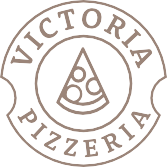 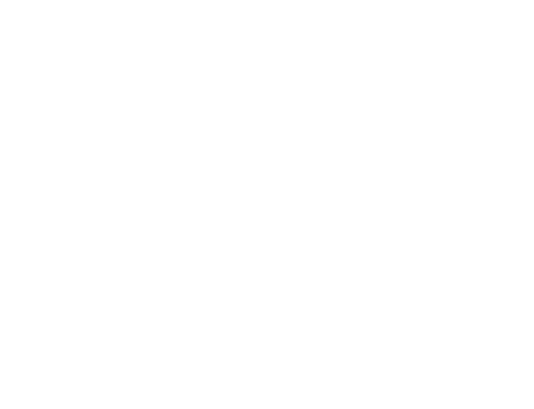 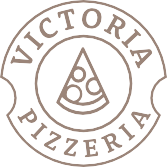 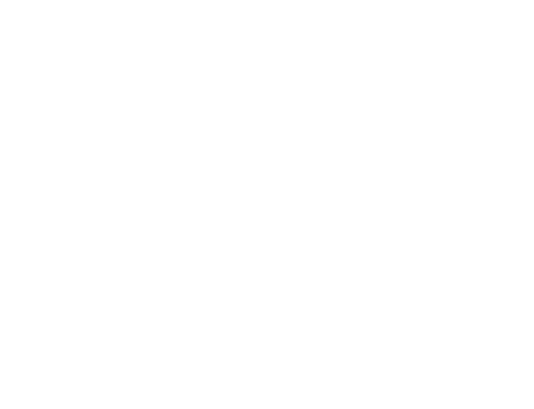 OBEDOVÉ MENUPondelok 23.5. 2022Váha mäsa a surovín je uvedená v surovom stave!Polievka je zahrnutá v cene obed. menu, samotná polievka 1 eur.Menu box: polievkový - 0,20 eur, obedový - 0,40 eur, príbor plastový 0,05 eur, dovoz 0,10 eur za 1 obedInfo: 041/4353927Denné menu podávame od 11:00 do 14:00 hod.Nájdete nás na webovej stránke www.pizzavictoria.sk a tiež na facebooku Pizza Victória.0,33 lPolievka: Kuracící vývar (1,3,7)     Šošovicová s klobásou (1,3,7)      Cesnačka (1,3,7)120 g1. Morčacie vo vlastnej šťave, dubáková omáčka, dusená ryža(1,3,7)6,30 €120 g2. Bravčové v keli so slaninkou, domáca knedľa (1,3,7)5,60 € 300 g3. Šúľance s makom, maslo, toping(1,3,7)5,50 €350 g4. Listový šalát , kuracie stripsy, jogurtový dresing, cherry paradajky, reďkovky, pečivo) (1,4,6,7,9)5,70 €Utorok24.5 20220,33 lPolievka: Kurací vývar (1,3,7 )   Špargľová s mrveničkou a maslom (1,3,7,12)     Cesnačka (1,3,7)120 g1. Kurací rezeň v gyros cestičku, varené zemiaky (1,3,7,12)5,90 €120 g2. Bravčová pečeň na cibuli, dusená ryža (1,3,7,10,12)5,60 €300 g3. Halušky so syrokrémom a slaninou, pažítka (1,3,7,12)5,80 €350 g4. Listový šalát, kuracie stripsy, jogurtový dresing, cherry paradajky, reďkovky, pečivo) (1,4,6,7,9)5,70 €Streda25.5. 20220,33 lPolievka: Kurací vývar (1,3,7 )   Zkyslého mlieka a údeným mäsom (1,3,7)     Cesnačka (1,3,7)130 g1. BBQ vykostené kuracie stehná na zelených fazuľkách, opekané zemiaky (1,3,7,12)6,20 €150 g2. Bravčové biftečky, dusená hlavková , domáca knedľa (1,3,7,10,12)5,60 €300 g3. Francúzske zemiaky, kyslá uhorka (1,3,7)5,50 €350 g4. Listový šalát, kuracie stripsy, jogurtový dresing, cherry paradajky, reďkovky, pečivo) (1,4,6,7,9)5,70 €Štvrtok	26.5. 2022Štvrtok	26.5. 2022Štvrtok	26.5. 20220,33 l120 gPolievka: Kurací vývar (1,3,7 )	Zelerová s vajíčkom (1,3,7)	Cesnačka (1,3,7)1.Hovädzie na červenom víne so sušenou rajčinou, ½ ryža, ½ karlovarský knedlík (1,3,7,12 )6,80 €120 g2. Kuracie prsia s hermelínom a brusnicami, dusená ryža s hráškom(1,3,7,12)5,90 € 300g3. Zemiaková baba s úúdeninou a kapustou (1,3,7,12)5,50 €350 g4. Listový šalát, kuracie stripsy, jogurtový dresing, cherry paradajky, reďkovky, pečivo) (1,4,6,7,9)5,70 €Piatok27.5. 20220,33 lPolievka: Kurací vývar (1,3,7 )    Kapustová bielá s ryžou(1,3,79)    Cesnačka (1,3,7)120 g1. Hermelín na grile, americké zemiaky zemiaky, cesnakový dip (1,3,7,10)5,90 €120 g2. Kuracia roláda, dusená ryža, coleslaw šalát (1,3,7)5,90 € 330 g3. Farebné fusilli, kuracie mäsko, omáčka z modrého syra(1,3,7)5,90 €350 g4. Listový šalát, kuracie stripsy, jogurtový dresing, cherry paradajky, reďkovky, pečivo) (1,4,6,7,9)5,70 €